Section 1: Product and Company IdentificationMetro Welding Supply Corp.12620 Southfield Road

Detroit, MI 48223

(313) 834-1660 [phone]

(313) 835-3562 [fax]

http://www.metrowelding.com/Product Code: 1-Hexene Section 2: Hazards Identification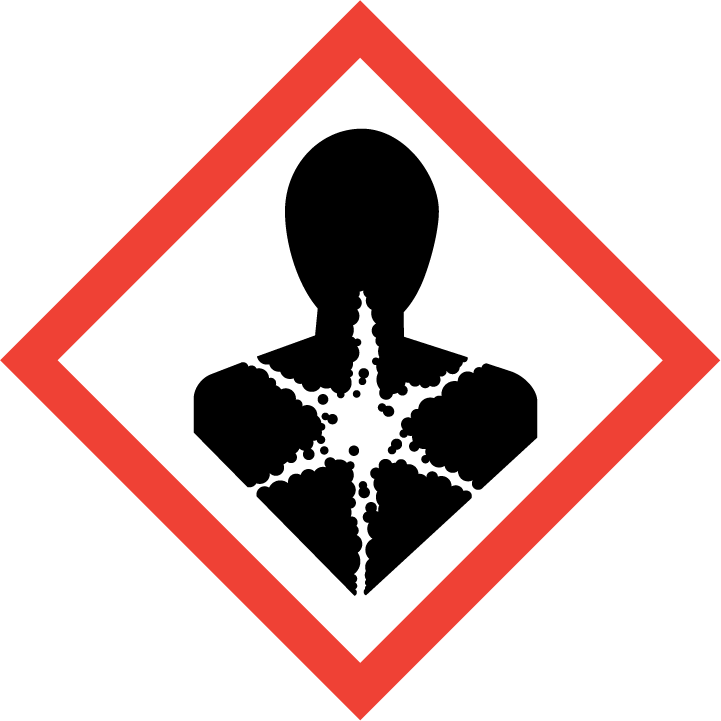 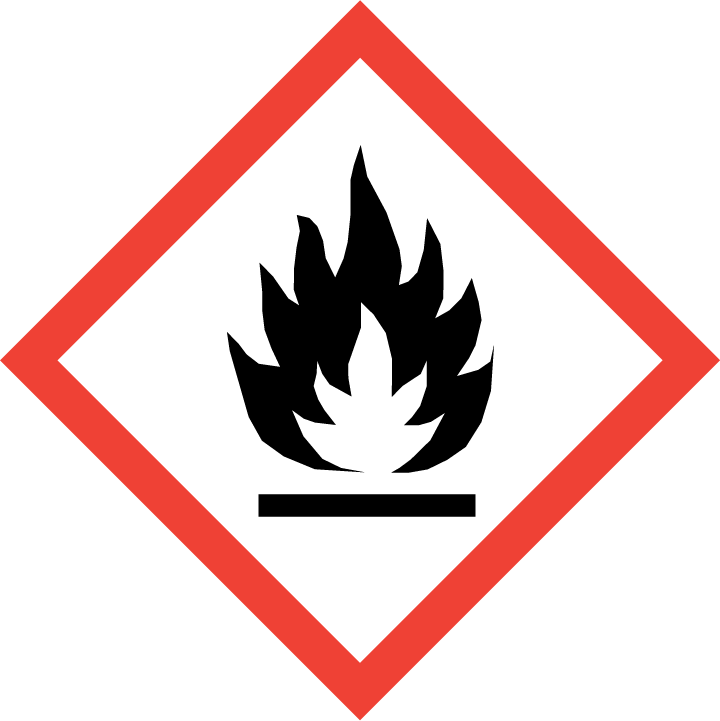 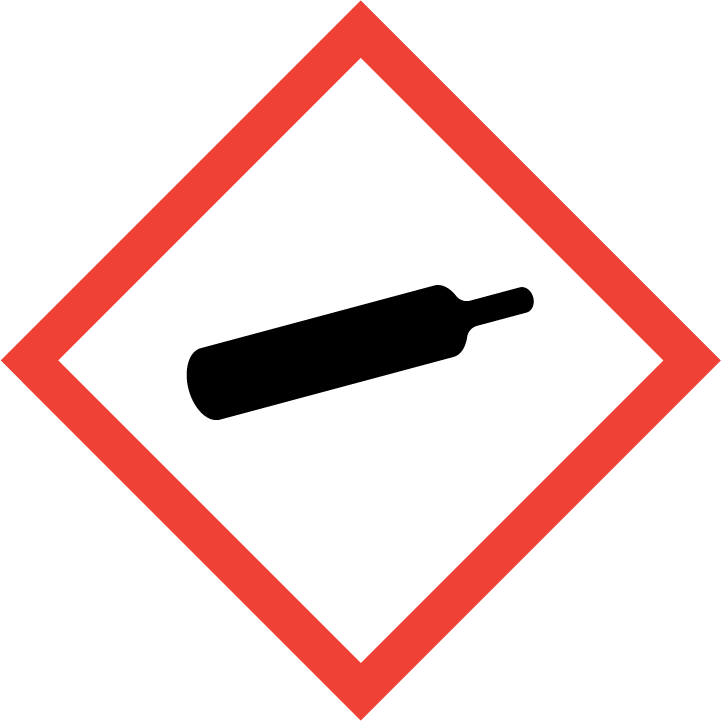 Danger Hazard Classification:Aspiration Hazard (Category 1)Flammable (Category 1)Gases Under PressureHazard Statements:Contains gas under pressure; may explode if heatedExtremely flammable gasMay be fatal if swallowed and enters airwaysPrecautionary StatementsPrevention:Keep away from heat/sparks/open flames/hot surfaces. - No smoking.Response:Do NOT induce vomiting.Eliminate all ignition sources if safe to do so.If swallowed: Rinse mouth. Do NOT induce vomiting.Immediately call a poison center or doctor.Leaking gas fire: Do not extinguish, unless leak can be stopped safely.Storage:Protect from sunlight. Store in well-ventilated place.Store locked up.Disposal:Dispose of contents and/or container in accordance with applicable regulations.Section 3: Composition/Information on IngredientsSection 4: First Aid MeasuresSection 5: Fire Fighting MeasuresSection 6: Accidental Release MeasuresSection 7: Handling and StorageSection 8: Exposure Controls/Personal ProtectionEngineering ControlsHandle only in fully enclosed systems.General Hygiene considerationsAvoid breathing vapor or mistAvoid contact with eyes and skinWash thoroughly after handling and before eating or drinkingSection 9: Physical and Chemical PropertiesSection 10: Stability and ReactivitySection 11: Toxicology InformationAcute EffectsChronic EffectsSection 12: Ecological InformationFate and TransportSection 13: Disposal ConsiderationsSection 14: Transportation InformationU.S. DOT 49 CFR 172.101Canadian Transportation of Dangerous GoodsSection 15: Regulatory InformationU.S. RegulationsSARA 370.21SARA 372.65OSHA Process SafetyState RegulationsCanadian RegulationsNational Inventory StatusSection 16: Other Information0 = minimal hazard, 1 = slight hazard, 2 = moderate hazard, 3 = severe hazard, 4 = extreme hazard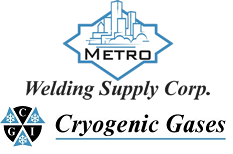 Safety Data Sheet1-HexeneCAS #592-41-6Chemical SubstanceChemical FamilyTrade Names1-HEXENEhydrocarbons, aliphaticHEXENE; HEXYLENE; BUTYLETHYLENE; 1-N-HEXENE; HEX-1-ENE; ALPHAHEXENE; UN 2370; C6H12Skin ContactEye ContactIngestionInhalationNote to PhysiciansWash skin with soap and water for at least 15 minutes while removing contaminated clothing and shoes. Get medical attention, if needed. Thoroughly clean and dry contaminated clothing and shoes before reuse.Flush eyes with plenty of water for at least 15 minutes. Then get immediate medical attention.Get medical attention immediately.If adverse effects occur, remove to uncontaminated area. Give artificial respiration if not breathing. Get immediate medical attention.For ingestion, consider gastric lavage.Suitable Extinguishing MediaProducts of CombustionProtection of FirefightersRegular dry chemical, carbon dioxide, water, regular foam  Large fires: Use regular foam or flood with fine water spray.Carbon monoxide, carbon dioxide, water and toxic and irritating fumesAny self-contained breathing apparatus that has a full facepiece and is operated in a pressure-demand or other positive-pressure mode.Any self-contained breathing apparatus with a full facepiece.Personal PrecautionsEnvironmental PrecautionsMethods for ContainmentKeep unnecessary people away, isolate hazard area and deny entry.Avoid heat, flames, sparks and other sources of ignition.Stop leak if possible without personal risk. Reduce vapors with water spray. Remove sources of ignition.Methods for CleanupOther InformationSmall spills: Absorb with sand or other non-combustible material. Collect spilled material in appropriate container for disposal. Large spills: Dike for later disposal.NoneHandlingStorageStore and handle in accordance with all current regulations and standards. Subject to storage regulations: U.S. OSHA 29 CFR 1910.106. Grounding and bonding required. Keep separated from incompatible substances.Exposure Guidelines1-HEXENE: 50 ppm ACGIH TWAEye ProtectionSkin ProtectionRespiratory ProtectionWear splash resistant safety goggles. Provide an emergency eye wash fountain and quick drench shower in the immediate work area.Wear appropriate chemical resistant clothing.Any self-contained breathing apparatus that has a full facepiece and is operated in a pressure-demand or other positive-pressure mode.Physical StateAppearanceColorChange in AppearancePhysical FormOdorTasteLiquidColorlessColorlessN/AGasNot availableN/AFlash PointFlammabilityPartition CoefficientAutoignition TemperatureUpper Explosive LimitsLower Explosive Limits-15 F (-26 C) (CC)IB487 F (253 C)0.0920.012Boiling PointFreezing PointVapor PressureVapor DensitySpecific GravityWater SolubilitypHOdor ThresholdEvaporation RateViscosity145 F (63 C)-220 F (-140 C)310 mmHg @ 38 C3 (Air=1)0.6731InsolubleNot availableNot availableNot available0.35 mPa.s (0.35 centipoises) @ 20 C; 0.25 mPa.s (0.25 centipoises) @ 25 CMolecular WeightMolecular FormulaDensityWeight per GallonVolatility by VolumeVolatilitySolvent Solubility84.16C-H3-(C-H2)3-C-H-C-H2Not availableNot available100%Not availableSoluble: Alcohol, ether, benzene, chloroform, petroleum etherStabilityConditions to AvoidIncompatible MaterialsStable at normal temperatures and pressure.Stable at normal temperatures and pressure.Oxidizing materialsHazardous Decomposition ProductsPossibility of Hazardous ReactionsOxides of carbon. May form peroxides on prolonged exposure to air.Will not polymerize.Oral LD50Dermal LD50InhalationLD50 (oral, rat): greater than 5600 mg/kg LD50 (dermal, rabbit): greater than 2000 mg/kg (cited as at 2.0 g/kg 0/8 rabbits diedIrritation, vomiting, difficulty breathing, symptoms of drunkenness, bluish skin colorEye IrritationSkin IrritationSensitizationIrritationIrritationRespiratory tract irritation, skin irritation, eye irritation, central nervous system depressionCarcinogenicityMutagenicityReproductive EffectsDevelopmental EffectsNot listedNot establishedNot establishedNo dataEco toxicityPersistence / DegradabilityBioaccumulation / AccumulationMobility in EnvironmentFish toxicity: 96 Hr LC50 Oncorhynchus mykiss: 5.6 mg/L [semi-static]Invertibrate toxicity: 48 Hr EC50 Daphnia magna: 230 mg/L; 48 Hr EC50 Daphnia magna: 30 mg/L [Static]Algal toxicity: 96 Hr EC50 Pseudokirchneriella subcapitata: >1000 mg/LPhyto toxicity: Not availableOther toxicity: Not availableNot availableNot availableNot availableSubject to disposal regulations: U.S. EPA 40 CFR 262. Hazardous Waste Number(s): D001. Dispose in accordance with all applicable regulations.Proper Shipping NameID NumberHazard Class or DivisionPacking GroupLabeling RequirementsPassenger Aircraft or Railcar Quantity LimitationsCargo Aircraft Only Quantity LimitationsAdditional Shipping Description1-HexeneUN23703II35 kg or LN/AN/AShipping NameUN NumberClassPacking Group / Risk Group1-HexeneUN23703IICERCLA SectionsSARA 355.30SARA 355.40Not regulated.Not regulated.Not regulated.AcuteChronicFireReactiveSudden ReleaseYesNoYesNoNoNot regulated.Not regulated.CA Proposition 65Not regulated.WHMIS ClassificationB, D2US Inventory (TSCA)TSCA 12b Export NotificationCanada Inventory (DSL/NDSL)Listed on inventory.Not listed.Not determined.NFPA RatingHEALTH=2 FIRE=3 REACTIVITY=0